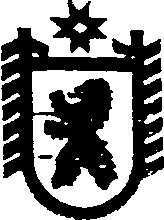 Республика КарелияКОНТРОЛЬНО-СЧЕТНЫЙ КОМИТЕТ СЕГЕЖСКОГО МУНИЦИПАЛЬНОГО РАЙОНАПОСТАНОВЛЕНИЕот 05 декабря 2017 года   № 62 СегежаО внесении изменений в нормативы количества  и предельные ценытоваров, работ, услуг на обеспечение функций Контрольно-счетного комитета Сегежского муниципального района1.  Внести в нормативы количества  и предельные цены товаров, работ, услуг на обеспечение функций Контрольно-счетного комитета,  утвержденные постановлением Контрольно-счетного комитета Сегежского муниципального района от 5 декабря 2016 г. № 81 следующие изменения:1)   таблицу №5 изложить в следующей редакции:«Таблица №5 »2) таблицу №7 изложить в следующей редакции:«Таблица № 7Нормативные затраты на проведение диспансеризации работников                                                                                                                                              »2. Отделу информационных технологий и защиты информации администрации Сегежского муниципального района (Т.А.Слиж) обнародовать настоящее постановление  путем размещения официального текста настоящего постановления в  информационно-телекоммуникационной сети «Интернет» на официальном сайте администрации Сегежского муниципального района  http://home.onego.ru/~segadmin.3.  Контроль за исполнением настоящего постановления оставляю за собой.Председатель Контрольно-счетного комитетаСегежского муниципального района                                                                Т.И. Рудковская                              № п/пНаименование товара Норматив количества, Ед.  / сотрудникаПредельная цена, руб./ед.Периодичность получения, раз/ год1.2.3.4.5.1.Антистеплер1401 /32.Блокнот2701/13.Бумага А4Не более 5 упаковок (на организацию)2701/14.Бумага для записей клеевая2 (блока)551/1 5.Дырокол1 ( на кабинет)2351/36.Ежедневник13801/17.Зажим для бумаг1 ( упаковка)801/18.Закладки с клеевым краем3 ( упаковка)651/19.Карандаш простой2151/110.Клей-карандаш1351/111.Клей ПВА1251/112.Кнопки5 ( упаковка) 201/113.Корректирующая жидкость1351/114.Ластик1141/115.Линейка1151/316.Лоток для бумаг41151/317.Маркеры, текстовыделители4351/118.Нож канцелярский1451/319.Ножницы канцелярские 1401/320.Органайзер14601/521.Папка-конверт1251/122.Папка скоросшиватель20161/123.Папка архивная10451/124.Папка-регистратор31601/125.Папка с файлами1651/126.Папка с зажимом1481/127.Папка-уголок3121/128.Папка-файл с боковой перфорацией11201/129.Ручка гелевая1201/130.Ручка шариковая1151/131.Скобы для степлера4 ( упаковка) 161/132.Скотч1401/133.Скрепки2 ( упаковка) 181/134.Степлер11601/335.Степлер (скрепление до 220 листов)13001/336.Точилка1 ( на кабинет)4201/337.Нитки для прошивания дел11801/138.Игла 1501/339.Краска штемпельная1 ( на кабинет) 801/140. Штемпельная подушка1 ( на кабинет) 1201/3Наименование, или категория (группа) должностейКоличествоЦена проведения диспансеризации в расчете на 1 работника, руб.Услуги по диспансеризации не более 1 единицы в расчете на работникане более 6,0 тыс.     